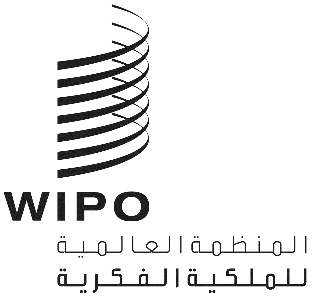 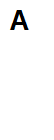 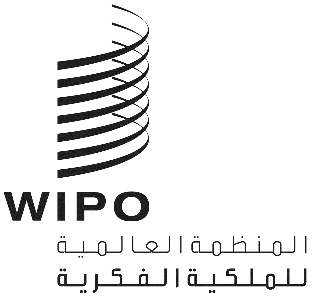 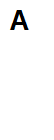 CDIP/30/4الأصل: الإنكليزيةالتاريخ: 16 فبراير 2023اللجنة المعنية بالتنمية والملكية الفكريةالدورة الثلاثونجنيف، من 24 إلى 28 أبريل 2023اقتراح مقدم من كينيا لتطوير عدد من الاستراتيجيات والأدوات الرامية إلى التّصدي لقرصنة حق المؤلّف عبر الإنترنت في السوق الرقمية الأفريقيةمن إعداد الأمانةقدّم المجلس الكيني لحقّ المؤلّف، عن طريق مراسلة بتاريخ 9 نوفمبر، مسودّة اقتراح بشأن "تطوير عدد من الاستراتيجيات والأدوات الرامية إلى التصدّي لقرصنة حق المؤلف عبر الإنترنت في السوق الرقمية الأفريقية"، لتنظر فيه اللجنة المعنية بالتنمية والملكية الفكرية في دورتها الثلاثين.ويرد في مرفقي هذه الوثيقة الاقتراح المذكور الذي أعدّ بمساعدة الأمانة العامة للويبو.إن اللجنة مدعوة للنظر في مرفق هذه الوثيقة.[يلي ذلك المرفقان]3. الجدول الزمني المبدئي لتنفيذ المشروع4. الموارد الإجمالية بحسب النواتج5. موارد خلاف الموظفين بحسب فئة التكلفة[يلي ذلك المرفق الثاني]6. طلب المشاركة في المشروع كبلد رائد/مستفيد[نهاية المرفق الثاني والوثيقة]1 رمز المشروع1 رمز المشروع[DA_4_10_11_45_01][DA_4_10_11_45_01]2.1 عنوان المشروع2.1 عنوان المشروعتطوير عدد من الاستراتيجيات والأدوات الرامية إلى التصدّي لقرصنة حق المؤلف عبر الإنترنت في السوق الرقمية الأفريقيةتطوير عدد من الاستراتيجيات والأدوات الرامية إلى التصدّي لقرصنة حق المؤلف عبر الإنترنت في السوق الرقمية الأفريقية3.1 توصيات أجندة التنمية3.1 توصيات أجندة التنميةالتوصية 4: التأكيد بشكل خاص على احتياجات الشركات الصغيرة والمتوسطة والمؤسسات التي تعمل في مجال البحث العلمي والصناعات الثقافية، ومساعدة الدول الأعضاء، بطلب منها، على وضع الاستراتيجيات الوطنية المناسبة في مجال الملكية الفكرية.التوصية 10: مساعدة الدول الأعضاء على تطوير كفاءاتها المؤسسية الوطنية في مجال الملكية الفكرية وتحسينها من خلال المضي في تطوير البنى التحتية وغيرها من المرافق بهدف جعل مؤسسات الملكية الفكرية أكثر فعالية والنهوض بتوازن عادل بين حماية الملكية الفكرية والمصلحة العامة. وينبغي أن تنسحب هذه المساعدة التقنية أيضاً على المنظمات الإقليمية ودون الإقليمية المعنية بالملكية الفكرية.التوصية 11: مساعدة الدول الأعضاء على تعزيز كفاءاتها الوطنية لحماية أعمال الإبداع والابتكار والاختراع على الصعيد المحلي ودعم تطوير البنى التحتية الوطنية في مجال العلوم والتكنولوجيا كلّما كان ذلك مناسباً ووفقاً لاختصاص الويبو.التوصية 45: انتهاج إنفاذ الملكية الفكرية في إطار الاهتمامات الاجتماعية الأوسع والانشغالات المعنية بالتنمية بصفة خاصة، بحيث تسهم حماية حقوق الملكية الفكرية وإنفاذها في تشجيع الإبداع التكنولوجي ونقل التكنولوجيا ونشرها تحقيقاً للمنفعة المتبادلة لمنتجي المعارف التكنولوجية وللمنتفعين بها وعلى نحو يؤدي إلى الرفاهية الاجتماعية والاقتصادية وإلى تحقيق التوازن بين الحقوق والالتزامات، بما يتفق مع المادة 7 من اتفاق تريبس.التوصية 4: التأكيد بشكل خاص على احتياجات الشركات الصغيرة والمتوسطة والمؤسسات التي تعمل في مجال البحث العلمي والصناعات الثقافية، ومساعدة الدول الأعضاء، بطلب منها، على وضع الاستراتيجيات الوطنية المناسبة في مجال الملكية الفكرية.التوصية 10: مساعدة الدول الأعضاء على تطوير كفاءاتها المؤسسية الوطنية في مجال الملكية الفكرية وتحسينها من خلال المضي في تطوير البنى التحتية وغيرها من المرافق بهدف جعل مؤسسات الملكية الفكرية أكثر فعالية والنهوض بتوازن عادل بين حماية الملكية الفكرية والمصلحة العامة. وينبغي أن تنسحب هذه المساعدة التقنية أيضاً على المنظمات الإقليمية ودون الإقليمية المعنية بالملكية الفكرية.التوصية 11: مساعدة الدول الأعضاء على تعزيز كفاءاتها الوطنية لحماية أعمال الإبداع والابتكار والاختراع على الصعيد المحلي ودعم تطوير البنى التحتية الوطنية في مجال العلوم والتكنولوجيا كلّما كان ذلك مناسباً ووفقاً لاختصاص الويبو.التوصية 45: انتهاج إنفاذ الملكية الفكرية في إطار الاهتمامات الاجتماعية الأوسع والانشغالات المعنية بالتنمية بصفة خاصة، بحيث تسهم حماية حقوق الملكية الفكرية وإنفاذها في تشجيع الإبداع التكنولوجي ونقل التكنولوجيا ونشرها تحقيقاً للمنفعة المتبادلة لمنتجي المعارف التكنولوجية وللمنتفعين بها وعلى نحو يؤدي إلى الرفاهية الاجتماعية والاقتصادية وإلى تحقيق التوازن بين الحقوق والالتزامات، بما يتفق مع المادة 7 من اتفاق تريبس.4.1 مدة المشروع4.1 مدة المشروع36 شهرا36 شهرا5.1 ميزانية المشروع5.1 ميزانية المشروعتبلغ الميزانية الإجمالية للمشروع 501,200 فرنك سويسري، ستخصص بأكملها للنفقات بخلاف الموظفين.تبلغ الميزانية الإجمالية للمشروع 501,200 فرنك سويسري، ستخصص بأكملها للنفقات بخلاف الموظفين.2. وصف المشروع2. وصف المشروعتتواتر الفرص التي تتيحها الأسواق الرقمية في الاقتصادات الأفريقية، مما فتح آفاقا جديدة لتطوير التجارة والصناعتين الإبداعية والتصنيعية على الصعيدين الإقليمي والوطني. وتتوقع لجنة التجارة الدولية للولايات المتحدة الأمريكية أن يفوق عدد مستخدمي التجارة الإلكترونية في أفريقيا نصف مليار مستخدم بحلول 2025، أي ما يقابل نسبة نمو سنوي تراكمي للمستهلكين الرقميين في السوق الأفريقية بنسبة 17 بالمئة. وما انفكت النماذج التجارية الجديدة وسلوك المستهلكين في التكيّف مع البيئة الرقمية،  بشكل أثر على أصحاب المصلحة على تنوعهم، ومنهم أصحاب حق الملكية الفكرية، ومشغلو خدمات الاتصالات.غير أنّ الصناعات الإبداعية التي تعيش زخما كبيرا في أفريقيا، ومنها الموسيقى، والأفلام، والتلفزيون،  تواجه عددا هائلا من أوجه التعدي على حقّ المؤلف، يحول دون انتفاع تلك الصناعات من الإمكانيات التي يتيحها الاقتصاد الرقمي. وتعد حماية حقوق الملكية الفكرية في البيئة الرقمية، في ظل حركية اقتصادية مماثلة،  أحد الأهداف الهامة للسياسة العامة، وأحد التحدّيات العملية. وقد أقر الاتحاد الأفريقي في 2020 بأهمية الاقتصاد الرقمي، واعتمد " استراتيجية التحول الرقمي في أفريقيا (2020-20230)"، ومن أهدافها تعزيز الحماية التي تتمتع بها حقوق الملكية الفكرية.ويشمل نطاق المشروع مساعدة الدول المستفيدة على التصدي بفاعلية لأوجه التعدي على حق المؤلف عبر الإنترنت، عن طريق البحث عن سبل محتملة لتحسين الإطار التنظيمي، وتبادل أفضل الممارسات، واعتماد الأدوات التقنية المجدية، والقيام بالأنشطة الرامية لتطوير القدرات، وتقديم المساعدة التقنية الخصوصية.تتواتر الفرص التي تتيحها الأسواق الرقمية في الاقتصادات الأفريقية، مما فتح آفاقا جديدة لتطوير التجارة والصناعتين الإبداعية والتصنيعية على الصعيدين الإقليمي والوطني. وتتوقع لجنة التجارة الدولية للولايات المتحدة الأمريكية أن يفوق عدد مستخدمي التجارة الإلكترونية في أفريقيا نصف مليار مستخدم بحلول 2025، أي ما يقابل نسبة نمو سنوي تراكمي للمستهلكين الرقميين في السوق الأفريقية بنسبة 17 بالمئة. وما انفكت النماذج التجارية الجديدة وسلوك المستهلكين في التكيّف مع البيئة الرقمية،  بشكل أثر على أصحاب المصلحة على تنوعهم، ومنهم أصحاب حق الملكية الفكرية، ومشغلو خدمات الاتصالات.غير أنّ الصناعات الإبداعية التي تعيش زخما كبيرا في أفريقيا، ومنها الموسيقى، والأفلام، والتلفزيون،  تواجه عددا هائلا من أوجه التعدي على حقّ المؤلف، يحول دون انتفاع تلك الصناعات من الإمكانيات التي يتيحها الاقتصاد الرقمي. وتعد حماية حقوق الملكية الفكرية في البيئة الرقمية، في ظل حركية اقتصادية مماثلة،  أحد الأهداف الهامة للسياسة العامة، وأحد التحدّيات العملية. وقد أقر الاتحاد الأفريقي في 2020 بأهمية الاقتصاد الرقمي، واعتمد " استراتيجية التحول الرقمي في أفريقيا (2020-20230)"، ومن أهدافها تعزيز الحماية التي تتمتع بها حقوق الملكية الفكرية.ويشمل نطاق المشروع مساعدة الدول المستفيدة على التصدي بفاعلية لأوجه التعدي على حق المؤلف عبر الإنترنت، عن طريق البحث عن سبل محتملة لتحسين الإطار التنظيمي، وتبادل أفضل الممارسات، واعتماد الأدوات التقنية المجدية، والقيام بالأنشطة الرامية لتطوير القدرات، وتقديم المساعدة التقنية الخصوصية.1.2 مفهوم المشروع1.2 مفهوم المشروعسينجز المشروع في كينيا، وثلاثة بلدان أفريقية أخرى.وينقسم المشروع إلى ثلاثة مراحل:- المرحلة الصفر: الإعداد:"1". القيام بتقييم داخلي (مثلا، خطة لتأمين الميزانية، وتقييم المخاطر لكل بلد مستفيد، وتحديد شركاء المشروع، والإدارات الوطنية، ومشغلي خدمات الاتصالات، والمنظمات الحكومية الدولية، والمنظمات غير الحكومية، والمنظمات العمالية ومنظمات الدفاع عن المستهلكين)؛"2". وعقد الاجتماعات الاستشارية مع المجموعات المختلفة لأصحاب المصلحة؛"3". واختيار الخبراء/والمستشارين، وتأكيد مشاركتهم في المشروع؛"4" وتطوير خطط التنفيذ على الصعيد الوطني.- المرحلة الأولى: التنفيذ:الجزء الأول:"1" "التقييم"القيام بدراسة من أجل تقييم الوضع الراهن لإنفاذ حق المؤلف، ونوع وأثر أوجه التعدي على الملكية الفكرية عبر الإنترنت، في البلدان المستفيدة. وتشمل الدراسة الإطار التنظيمي في قطاع الاتصالات، ودور مزودي خدمات الإنترنت ومعالجي خدمات الدفع، وسلوك المستهلكين تجاه القرصنة عبر الإنترنت."2" "تبادل المعلومات والتعاون"وتنظيم موائد مستديرة، ومؤتمرات، وورشات عمل، على الصعيد الوطني، بالاستناد إلى الدراسة المذكورة كنقطة انطلاق، من أجل مناقشة نتائج الدراسة والتعمق في تحديد الاحتياجات وأوجه التقصير القائمة، وتيسير الحوار بين أصحاب المصلحة، وتبادل الخبرات وأفضل الممارسات المتعلقة بإرساء احترام حق المؤلف، وتحديد احتياجات البلدان المشاركة لأنشطة بناء القدرات والمساعدة التقنية الرامية إلى تعزيز إنفاذ حقّ المؤلف عبر الإنترنت."3" "تنفيذ أنشطة بناء القدرات والمساعدة التقنية"تنظيم وإنجاز الأنشطة الخصوصية لبناء القدرات والمساعدة التقنية الموجهة، بناء على احتياجات أصحاب المصلحة، ضمن الأطر التشريعية للبلدان المستفيدة؛ ودعم ابتكار الأدوات التقنية؛ وتيسير إبرام اتفاقات التعاون الطوعية بين الأطراف المعنية، كلما حصل توافق بشأنها.الجزء الثاني:تهدف المرحلة الثانية من المشروع إلى تمكين الدول المستفيدة من إدراج آليات الإنفاذ وتعزيزها، على النحو المناسب، من أجل تحسين إنفاذ حق المؤلف عبر الإنترنت، ومدّ المسؤولين المكلفين بإنفاذ حق المؤلف بالمهارات والفهم الضروريين لتحقيق أهدافهم، مع التركيز على الأنشطة المقترحة التالية:1) تحديد الأدوات والبنى التحتية المناسبة لمواجهة القرصنة عبر الإنترنت، واعتماد الخطوط التوجيهية التقنية؛ واعتماد التدابير الطوعية والمبادرات الرامية لحجب المواقع الإلكترونية؛2) وابتكار المواد التدريبية، والخطوط التوجيهية، وحزمة الأدوات الضرورية التي سيستخدمها المسؤولون ومشغلو خدمات الاتصالات؛3) وتنظيم أنشطة بناء القدرات، باستمرار، لفائدة المسؤولين المعنيين.- المرحلة الثانية: اختتام المشروع والتقييمتم تحديد أهم أصحاب المصلحة المعنيين بالمشروع، وهم كما يلي:مكاتب الملكية الفكرية (مكاتب الحقوق الصناعية وحق المؤلف)ومؤسسات خدمات الاتصالاتوإدارات الجمارك الوطنيةوإدارات الإنفاذ الوطنيةوالصناعات الإبداعيةوالمهنيون القانونيونوالاتحاد الدولي للاتصالاتوالصناعات الترويجيةسينجز المشروع في كينيا، وثلاثة بلدان أفريقية أخرى.وينقسم المشروع إلى ثلاثة مراحل:- المرحلة الصفر: الإعداد:"1". القيام بتقييم داخلي (مثلا، خطة لتأمين الميزانية، وتقييم المخاطر لكل بلد مستفيد، وتحديد شركاء المشروع، والإدارات الوطنية، ومشغلي خدمات الاتصالات، والمنظمات الحكومية الدولية، والمنظمات غير الحكومية، والمنظمات العمالية ومنظمات الدفاع عن المستهلكين)؛"2". وعقد الاجتماعات الاستشارية مع المجموعات المختلفة لأصحاب المصلحة؛"3". واختيار الخبراء/والمستشارين، وتأكيد مشاركتهم في المشروع؛"4" وتطوير خطط التنفيذ على الصعيد الوطني.- المرحلة الأولى: التنفيذ:الجزء الأول:"1" "التقييم"القيام بدراسة من أجل تقييم الوضع الراهن لإنفاذ حق المؤلف، ونوع وأثر أوجه التعدي على الملكية الفكرية عبر الإنترنت، في البلدان المستفيدة. وتشمل الدراسة الإطار التنظيمي في قطاع الاتصالات، ودور مزودي خدمات الإنترنت ومعالجي خدمات الدفع، وسلوك المستهلكين تجاه القرصنة عبر الإنترنت."2" "تبادل المعلومات والتعاون"وتنظيم موائد مستديرة، ومؤتمرات، وورشات عمل، على الصعيد الوطني، بالاستناد إلى الدراسة المذكورة كنقطة انطلاق، من أجل مناقشة نتائج الدراسة والتعمق في تحديد الاحتياجات وأوجه التقصير القائمة، وتيسير الحوار بين أصحاب المصلحة، وتبادل الخبرات وأفضل الممارسات المتعلقة بإرساء احترام حق المؤلف، وتحديد احتياجات البلدان المشاركة لأنشطة بناء القدرات والمساعدة التقنية الرامية إلى تعزيز إنفاذ حقّ المؤلف عبر الإنترنت."3" "تنفيذ أنشطة بناء القدرات والمساعدة التقنية"تنظيم وإنجاز الأنشطة الخصوصية لبناء القدرات والمساعدة التقنية الموجهة، بناء على احتياجات أصحاب المصلحة، ضمن الأطر التشريعية للبلدان المستفيدة؛ ودعم ابتكار الأدوات التقنية؛ وتيسير إبرام اتفاقات التعاون الطوعية بين الأطراف المعنية، كلما حصل توافق بشأنها.الجزء الثاني:تهدف المرحلة الثانية من المشروع إلى تمكين الدول المستفيدة من إدراج آليات الإنفاذ وتعزيزها، على النحو المناسب، من أجل تحسين إنفاذ حق المؤلف عبر الإنترنت، ومدّ المسؤولين المكلفين بإنفاذ حق المؤلف بالمهارات والفهم الضروريين لتحقيق أهدافهم، مع التركيز على الأنشطة المقترحة التالية:1) تحديد الأدوات والبنى التحتية المناسبة لمواجهة القرصنة عبر الإنترنت، واعتماد الخطوط التوجيهية التقنية؛ واعتماد التدابير الطوعية والمبادرات الرامية لحجب المواقع الإلكترونية؛2) وابتكار المواد التدريبية، والخطوط التوجيهية، وحزمة الأدوات الضرورية التي سيستخدمها المسؤولون ومشغلو خدمات الاتصالات؛3) وتنظيم أنشطة بناء القدرات، باستمرار، لفائدة المسؤولين المعنيين.- المرحلة الثانية: اختتام المشروع والتقييمتم تحديد أهم أصحاب المصلحة المعنيين بالمشروع، وهم كما يلي:مكاتب الملكية الفكرية (مكاتب الحقوق الصناعية وحق المؤلف)ومؤسسات خدمات الاتصالاتوإدارات الجمارك الوطنيةوإدارات الإنفاذ الوطنيةوالصناعات الإبداعيةوالمهنيون القانونيونوالاتحاد الدولي للاتصالاتوالصناعات الترويجية2.2 أهداف المشروع ونتائجه ونواتجه2.2 أهداف المشروع ونتائجه ونواتجهيهدف المشروع إجمالا إلى مساعدة البلدان المستفيدة على التصدي بفاعلية لأوجه التعدي على حق المؤلف عبر الإنترنت.وتتمثل النتائج المرتقبة للمشروع فيما يلي: "1" تعزيز الإطار التشريعي وإطار البنية التحتية من أجل التصدي لأوجه التعدي على حق المؤلف عبر الإنترنت، و"2" تحسين المهارات والمعارف التي يتمتع بها المسؤولون العاملون في مكاتب الملكية الفكرية ووكالات الاتصالات، وأجهزة إنفاذ القانون، وغيرهم، في مجال حماية حق المؤلف في البيئة الرقمية.وستتحقق أهداف المشروع ونتائجه الوارد ذكرها فيما سبق، بتحقيق المشروع للنواتج التالية:-  إنجاز دراسة عن الوضع الراهن لإنفاذ حقوق الملكية الفكرية وأثر أوجه التعدي على حق المؤلف على الاقتصادات الرقمية الوطنية في البلدان المشاركة.- إعداد قائمة بالتحسينات المحتملة التي يمكن إدخالها على الأطر القانونية والتنظيمية في البدان المستفيدة، ومنها نظام أسماء النطاقات، والترتيبات الطوعية المحتملة بين حكومات البلدان المستفيدة وأصحاب المصلحة من أجل التصدي إلى أوجه التعدي على حق المؤلف عبر الإنترنت.- ووضع الخطوط التوجيهية التقنية لتمكين المشرعين في قطاع الاتصالات من أخذ قضايا حق المؤلف بعين الاعتبار، ومنها إمكانية حجب المواقع أو غيرها من التدابير التقنية الرامية للحيلولة دون التعدي على حق المؤلف عبر الإنترنت.- وإعداد المواد التدريبية وأنشطة تعزيز القدرات، الموجهة للمسؤولين العاملين في قطاع الاتصالات وفي مكاتب الملكية الفكرية، وغيرهم من أصحاب المصلحة المعنيين، من أجل التصدي لأوجه التعدي على حق المؤلف عبر الإنترنت، وتعزيز الفهم والمعارف المتعلقة بالبيئة الرقمية وأهمية إذكاء احترام حق المؤلف في البيئة الرقمية.يهدف المشروع إجمالا إلى مساعدة البلدان المستفيدة على التصدي بفاعلية لأوجه التعدي على حق المؤلف عبر الإنترنت.وتتمثل النتائج المرتقبة للمشروع فيما يلي: "1" تعزيز الإطار التشريعي وإطار البنية التحتية من أجل التصدي لأوجه التعدي على حق المؤلف عبر الإنترنت، و"2" تحسين المهارات والمعارف التي يتمتع بها المسؤولون العاملون في مكاتب الملكية الفكرية ووكالات الاتصالات، وأجهزة إنفاذ القانون، وغيرهم، في مجال حماية حق المؤلف في البيئة الرقمية.وستتحقق أهداف المشروع ونتائجه الوارد ذكرها فيما سبق، بتحقيق المشروع للنواتج التالية:-  إنجاز دراسة عن الوضع الراهن لإنفاذ حقوق الملكية الفكرية وأثر أوجه التعدي على حق المؤلف على الاقتصادات الرقمية الوطنية في البلدان المشاركة.- إعداد قائمة بالتحسينات المحتملة التي يمكن إدخالها على الأطر القانونية والتنظيمية في البدان المستفيدة، ومنها نظام أسماء النطاقات، والترتيبات الطوعية المحتملة بين حكومات البلدان المستفيدة وأصحاب المصلحة من أجل التصدي إلى أوجه التعدي على حق المؤلف عبر الإنترنت.- ووضع الخطوط التوجيهية التقنية لتمكين المشرعين في قطاع الاتصالات من أخذ قضايا حق المؤلف بعين الاعتبار، ومنها إمكانية حجب المواقع أو غيرها من التدابير التقنية الرامية للحيلولة دون التعدي على حق المؤلف عبر الإنترنت.- وإعداد المواد التدريبية وأنشطة تعزيز القدرات، الموجهة للمسؤولين العاملين في قطاع الاتصالات وفي مكاتب الملكية الفكرية، وغيرهم من أصحاب المصلحة المعنيين، من أجل التصدي لأوجه التعدي على حق المؤلف عبر الإنترنت، وتعزيز الفهم والمعارف المتعلقة بالبيئة الرقمية وأهمية إذكاء احترام حق المؤلف في البيئة الرقمية.3.2استراتيجية تنفيذ المشروع3.2استراتيجية تنفيذ المشروعسيتم تنفيذ المشروع باعتماد الأنشطة المفصلة أدناه:إعداد دراسة من أجل تقييم الوضع القائم لإنفاذ حقوق الملكية الفكرية وأثر التعدي على حق المؤلف عبر الإنترنت على الاقتصادات الرقمية في البلدان المستفيدة. وستقدم الدراسة تقييما مفصلا للبيئة الرقمية، مع التركيز على:- تقييم نظم الملكية الفكرية الوطنية، والخدمات، والبنى التحتية؛- والأطر التنظيمية لقطاع الاتصالات (ومنها دور مزودي خدمات الإنترنت، ومعالجي خدمات الدفع)؛- وتحديد المجالات ذات الأولوية التي ينبغي أخذها بعين الاعتبار عند تنفيذ المشروع.وبعد استكمال الدراسة، سيؤدي المشروع إلى إطلاق الأنشطة التالية:أ) تنظيم اجتماع استشاري بمشاركة البلدان المستفيدة يهدف إلى إطلاق الحوار بين القطاعات الحكومية/الخاصة. وسيسعى الاجتماع إلى تقييم الاحتياجات على ضوء الدراسة. وسيضع الاجتماع خارطة الطريق وجدول الاجتماعات الاستشارية المقبلة الرامية إلى تقييم التقدم الحاصل في المشروع. وسيتم تنظيم اجتماعات دورية مع أصحاب المصلحة.ب) تيسير الحوار بين أصحاب المصلحة المعنيين، من أجل التعرف على مواضع الوهن في الأحكام التقنية والقانونية الراهنة والتدابير الطوعية المحتملة الكفيلة بالحد من أوجه التعدي على حق المؤلف عبر الإنترنت.ج) والعمل خلال الحوار مع أصحاب المصلحة على وضع المواصفات المتعلقة بالترتيبات القانونية والتقنية الكفيلة بتيسير تنفيذ حجب المواقع الإلكترونية، والتدابير التقنية الأخرى الرامية للحيلولة دون التعدي على حق المؤلف عبر الإنترنت.د) وتطوير عدد من أنشطة بناء القدرات، ثم إنجازها، من أجل تقديم المعلومات وتوجيهات الخبراء المتعلقة بطبيعة القرصنة الرقمية، والنماذج التجارية للمشغلين غير الشرعيين، والأساليب الفعالة للتشويش على أوجه التعدي على حق المؤلف عبر الإنترنت، والحيلولة دونها.هـ) وفي المرحلة النهائية لتنفيذ المشروع، سيتم تطوير بعض المواد (من سبيل المقاطع المصورة، والكتيبات) لإذكاء الوعي بنتائج المشروع، بهدف نشر النواتج الناجحة للمشروع على نطاق أوسع.وستتواصل الويبو وتتعاون، كلما أمكن ذلك، مع الاتحاد الدولي للاتصالات، خلال فترة إنجاز الاستراتيجية المبينة فيما سبق. وستسعى الويبو للتعاون، خصوصا، مع لجنة الدراسات 11: متطلبات وبروتوكولات التشوير ومواصفات الاختبار ومكافحة المنتجات المزيفة.سيتم تنفيذ المشروع باعتماد الأنشطة المفصلة أدناه:إعداد دراسة من أجل تقييم الوضع القائم لإنفاذ حقوق الملكية الفكرية وأثر التعدي على حق المؤلف عبر الإنترنت على الاقتصادات الرقمية في البلدان المستفيدة. وستقدم الدراسة تقييما مفصلا للبيئة الرقمية، مع التركيز على:- تقييم نظم الملكية الفكرية الوطنية، والخدمات، والبنى التحتية؛- والأطر التنظيمية لقطاع الاتصالات (ومنها دور مزودي خدمات الإنترنت، ومعالجي خدمات الدفع)؛- وتحديد المجالات ذات الأولوية التي ينبغي أخذها بعين الاعتبار عند تنفيذ المشروع.وبعد استكمال الدراسة، سيؤدي المشروع إلى إطلاق الأنشطة التالية:أ) تنظيم اجتماع استشاري بمشاركة البلدان المستفيدة يهدف إلى إطلاق الحوار بين القطاعات الحكومية/الخاصة. وسيسعى الاجتماع إلى تقييم الاحتياجات على ضوء الدراسة. وسيضع الاجتماع خارطة الطريق وجدول الاجتماعات الاستشارية المقبلة الرامية إلى تقييم التقدم الحاصل في المشروع. وسيتم تنظيم اجتماعات دورية مع أصحاب المصلحة.ب) تيسير الحوار بين أصحاب المصلحة المعنيين، من أجل التعرف على مواضع الوهن في الأحكام التقنية والقانونية الراهنة والتدابير الطوعية المحتملة الكفيلة بالحد من أوجه التعدي على حق المؤلف عبر الإنترنت.ج) والعمل خلال الحوار مع أصحاب المصلحة على وضع المواصفات المتعلقة بالترتيبات القانونية والتقنية الكفيلة بتيسير تنفيذ حجب المواقع الإلكترونية، والتدابير التقنية الأخرى الرامية للحيلولة دون التعدي على حق المؤلف عبر الإنترنت.د) وتطوير عدد من أنشطة بناء القدرات، ثم إنجازها، من أجل تقديم المعلومات وتوجيهات الخبراء المتعلقة بطبيعة القرصنة الرقمية، والنماذج التجارية للمشغلين غير الشرعيين، والأساليب الفعالة للتشويش على أوجه التعدي على حق المؤلف عبر الإنترنت، والحيلولة دونها.هـ) وفي المرحلة النهائية لتنفيذ المشروع، سيتم تطوير بعض المواد (من سبيل المقاطع المصورة، والكتيبات) لإذكاء الوعي بنتائج المشروع، بهدف نشر النواتج الناجحة للمشروع على نطاق أوسع.وستتواصل الويبو وتتعاون، كلما أمكن ذلك، مع الاتحاد الدولي للاتصالات، خلال فترة إنجاز الاستراتيجية المبينة فيما سبق. وستسعى الويبو للتعاون، خصوصا، مع لجنة الدراسات 11: متطلبات وبروتوكولات التشوير ومواصفات الاختبار ومكافحة المنتجات المزيفة.4.2 مؤشرات المشروع4.2 مؤشرات المشروعأهداف المشروعالتصدّي بفاعلية لأوجه التعدي على حق المؤلف عبر الإنترنتمؤشرات أهداف المشروعزيادة بنسبة 50 بالمائة في عدد إجراءات إنفاذ القانون التي تتخذها السلطات العامة في البلدان المستفيدة.نتائج المشروعتعزيز الإطار التشريعي والبنية التحتية من أجل التصدي لأوجه التعدي على حق المؤلف عبر الإنترنت.مؤشرات النتائجتحديد الأحكام التشريعية أو المتعلقة بالبنية التحتية الكفيلة بإذكاء احترام حق المؤلف عبر الإنترنت؛ واعتماد التعديلات المقترحة لتشريعات تلك البلدان، بناء على ذلك.  تحسين المهارات والمعارف التي يتمتع بها المسؤولون العاملون في مكاتب الملكية الفكرية ووكالات الاتصالات، وأجهزة إنفاذ القانون، وغيرهم، في مجال حماية حق المؤلف في البيئة الرقمية.تحقيق نجاح جلي في تحسين المهارات والمعارف المتعلقة بحماية حق المؤلف في البيئة الرقمية لدى ما لا يقل عن 50 بالمائة من أصحاب المصلحة المعنيين (المسؤولون العاملون في مكاتب الملكية الفكرية ووكالات الاتصالات، وأجهزة إنفاذ القانون، وغيرهم).نواتج المشروعإنجاز دراسة عن الوضع الراهن لإنفاذ حقوق الملكية الفكرية وأثر أوجه التعدي على حق المؤلف على الاقتصادات الرقمية الوطنية في البلدان المشاركة.مؤشرات النواتجإنجاز الدراسة خلال الحيز الزمني المقرر.إعداد قائمة بالتحسينات المحتملة التي يمكن إدخالها على الأطر القانونية والتنظيمية في البدان المستفيدة، ومنها نظام أسماء النطاقات، والترتيبات الطوعية المحتملة بين حكومات البلدان المستفيدة وأصحاب المصلحة من أجل التصدي إلى أوجه التعدي على حق المؤلف عبر الإنترنت.إعداد أربع قائمات (واحدة في كل بلد مستفيد) بالتحسينات المحتملة التي يمكن إدخالها على الأطر القانونية والتنظيمية، والترتيبات الطوعية المحتملة بين حكومات البلدان المستفيدة وأصحاب المصلحة من أجل التصدي إلى أوجه التعدي على حق المؤلف عبر الإنترنت، خلال الحيز الزمني المقرر.وضع الخطوط التوجيهية التقنية لتمكين المشرعين في قطاع الاتصالات من أخذ قضايا حق المؤلف بعين الاعتبار، ومنها إمكانية حجب المواقع أو غيرها من التدابير التقنية الرامية للحيلولة دون التعدي على حق المؤلف عبر الإنترنت.إعداد حزمة الأدوات المتعلقة بالخطوط التوجيهية التقنية الرامية لتمكين المشرعين في قطاع الاتصالات، ونشرها خلال الحيز الزمني المقرر.إعداد المواد التدريبية وأنشطة تعزيز القدرات، الموجهة للمسؤولين العاملين في قطاع الاتصالات وفي مكاتب الملكية الفكرية، وغيرهم من أصحاب المصلحة المعنيين، من أجل التصدي لأوجه التعدي على حق المؤلف عبر الإنترنت، وتعزيز الفهم واكتساب معارف إضافية بخصوص البيئة الرقمية وأهمية إذكاء احترام حق المؤلف في البيئة الرقمية.الانتهاء من إعداد المواد التدريبية، ومن الدورات التدريبية الموجهة لأصحاب المصلحة المعنيين، في كل بلد مستفيد، خلال الحيز الزمني المقرر.5.2 استراتيجية استدامة المشروع5.2 استراتيجية استدامة المشروعستتيح الويبو جميع المواد والأدوات الوجيهة التي طورت خلال المشروع، على موقعها الإلكتروني، حرصا على استدامة نواتجه. كما سيتم عرض تلك المواد والأدوات على الدول الأعضاء الأخرى، في سياق اجتماعات لجنة التنمية، وغيرها من الفعاليات الإخبارية. وستنصح الدول الأعضاء المستفيدة بشدة بأن تتيح النواتج المذكورة، على نطاق أوسع، للجمهور الراغب في استخدامها، وبأن توسع شبكة تعزيز التعاون التي أنشأتها. علاوة على ذلك، سيتم تقاسم المواد التدريبية التي تم إعدادها واستخدامها خلال أنشطة بناء القدرات، مع أصحاب المصلحة المعنيين، حتى يتسنى تخصيص تلك المواد، حسب الحاجة، ثم استخدامها في وقت لاحق.وستشهد استراتيجية الاستدامة عددا من التحديثات أثناء تنفيذ المشروع.ستتيح الويبو جميع المواد والأدوات الوجيهة التي طورت خلال المشروع، على موقعها الإلكتروني، حرصا على استدامة نواتجه. كما سيتم عرض تلك المواد والأدوات على الدول الأعضاء الأخرى، في سياق اجتماعات لجنة التنمية، وغيرها من الفعاليات الإخبارية. وستنصح الدول الأعضاء المستفيدة بشدة بأن تتيح النواتج المذكورة، على نطاق أوسع، للجمهور الراغب في استخدامها، وبأن توسع شبكة تعزيز التعاون التي أنشأتها. علاوة على ذلك، سيتم تقاسم المواد التدريبية التي تم إعدادها واستخدامها خلال أنشطة بناء القدرات، مع أصحاب المصلحة المعنيين، حتى يتسنى تخصيص تلك المواد، حسب الحاجة، ثم استخدامها في وقت لاحق.وستشهد استراتيجية الاستدامة عددا من التحديثات أثناء تنفيذ المشروع.6.2 معايير اختيار البلدان الرائدة/المستفيدة6.2 معايير اختيار البلدان الرائدة/المستفيدةسيتم تنفيذ المشروع في كينيا وثلاثة بلدان أفريقية أخرى. وسيستند اختيار البلدان الثلاثة الأخرى إلى المعايير التالية:إبداء إدارات الملكية الفكرية المعنية اهتماما بالمشروع.إبداء السلطات السياسية في البلد المعني إرادة جلية لتعزيز فاعلية إنفاذ حق المؤلف عبر الإنترنت.المصادقة على معاهدة الويبو بشأن حق المؤلف (1996).التزام البلد المذكور بتخصيص الموارد التنظيمية والبشرية الضرورية لتنفيذ المشروع على نحو فعال ومستدام.يتعين على الدول الأعضاء الراغبة في المشاركة في المشروع إرسال بيان المصالح، وإيداع الاستمارة الواردة في المرفق الثاني لهذه الوثيقة. ويجب ذكر المؤسسة المكلفة بإدارة المشروع، وتعيين شخص لمراقبة تنفيذ المشروع في البلد المذكور (مثلا: المنسق القطري).سيتم تنفيذ المشروع في كينيا وثلاثة بلدان أفريقية أخرى. وسيستند اختيار البلدان الثلاثة الأخرى إلى المعايير التالية:إبداء إدارات الملكية الفكرية المعنية اهتماما بالمشروع.إبداء السلطات السياسية في البلد المعني إرادة جلية لتعزيز فاعلية إنفاذ حق المؤلف عبر الإنترنت.المصادقة على معاهدة الويبو بشأن حق المؤلف (1996).التزام البلد المذكور بتخصيص الموارد التنظيمية والبشرية الضرورية لتنفيذ المشروع على نحو فعال ومستدام.يتعين على الدول الأعضاء الراغبة في المشاركة في المشروع إرسال بيان المصالح، وإيداع الاستمارة الواردة في المرفق الثاني لهذه الوثيقة. ويجب ذكر المؤسسة المكلفة بإدارة المشروع، وتعيين شخص لمراقبة تنفيذ المشروع في البلد المذكور (مثلا: المنسق القطري).7.2 الكيان المكلف بالتنفيذ داخل الويبو7.2 الكيان المكلف بالتنفيذ داخل الويبوشعبة إذكاء الاحترام للملكية الفكرية (BRIP)، قطاع التحديات والشراكات العالميةشعبة إذكاء الاحترام للملكية الفكرية (BRIP)، قطاع التحديات والشراكات العالمية8.2 الصلة بالكيانات الأخرى داخل الويبو8.2 الصلة بالكيانات الأخرى داخل الويبوقطاع حق المؤلف والصناعات الإبداعيةقطاع التنمية الإقليمية والوطنيةقطاع حق المؤلف والصناعات الإبداعيةقطاع التنمية الإقليمية والوطنية9.2 الصلة بالمشاريع الأخرى في أجندة التنمية9.2 الصلة بالمشاريع الأخرى في أجندة التنميةمشروع التعاون في مجال التنمية والتثقيف في مجال حقوق الملكية الفكرية والتدريب المهني مع مؤسسات التدريب القضائي في البلدان النامية وأقل البلدان نموا (DA_3_10_45_01)؛ مشروع رائد بشأن حق المؤلف وتوزيع المحتوى في المحيط الرقمي (DA_1_3_4_10_11_16_25_35_01)مشروع التعاون في مجال التنمية والتثقيف في مجال حقوق الملكية الفكرية والتدريب المهني مع مؤسسات التدريب القضائي في البلدان النامية وأقل البلدان نموا (DA_3_10_45_01)؛ مشروع رائد بشأن حق المؤلف وتوزيع المحتوى في المحيط الرقمي (DA_1_3_4_10_11_16_25_35_01)10.2 مساهمة المشروع في تحقيق النتائج المرتقبة في البرنامج والميزانية10.2 مساهمة المشروع في تحقيق النتائج المرتقبة في البرنامج والميزانيةسيسهم المشروع في إنجاز النتائج المرتقبة التالية:3.2 الحوار والتعاون على الصعيد الدولي بشأن إذكاء الاحترام للملكية الفكرية 2.4 تطوير أنظمة إيكولوجية متوازنة وفعالة للملكية الفكرية والابتكار والإبداع في الدول الأعضاء 3.4 رفع مستوى المعارف المتصلة بالملكية الفكرية في جميع الدول الأعضاء.سيسهم المشروع في إنجاز النتائج المرتقبة التالية:3.2 الحوار والتعاون على الصعيد الدولي بشأن إذكاء الاحترام للملكية الفكرية 2.4 تطوير أنظمة إيكولوجية متوازنة وفعالة للملكية الفكرية والابتكار والإبداع في الدول الأعضاء 3.4 رفع مستوى المعارف المتصلة بالملكية الفكرية في جميع الدول الأعضاء.11.2 المخاطر واستراتيجيات التخفيف من وطأتها11.2 المخاطر واستراتيجيات التخفيف من وطأتهاالخطر 1: يعتمد نجاح المشروع على التعاون الفعال بين أصحاب المصلحة.إستراتيجية التخفيف من وطأة الخطر 1: عقد مشاورات معمقة مع جميع أصحاب المصلحة، منذ المراحل الأولى لتنفيذ المشروع. وتنظيم دورات لتبادل الخبرات وضمان أن تأخذ عملية تنفيذ المشروع بعين الاعتبار مواقف الجميع.الخطر 2: قد تعيق الظروف القائمة في أحد البلدان المشاركة تنفيذ المشروع، بسبب نقص البيانات المتعلقة بإنفاذ حقوق الملكية الفكرية وأثر التعدي على الملكية الفكرية عبر الإنترنت في الاقتصادات الرقمية القطرية للبلدان المشاركة.إستراتيجية التخفيف من وطأة الخطر 2: العمل على إرساء التعاون وإذكاء التفاعل بين الحكومات المحلية وأصحاب المصلحة الرئيسيين، من أجل الحصول على المعلومات الوجيهة.الخطر 3: اختلاف مستويات المعارف التقنية المتعلقة بالملكية الفكرية التي يتمتع بها أصحاب المصلحة، بخصوص البيئة الرقمية وأهمية إذكاء الاحترام للملكية الفكرية في البيئة الرقمية.إستراتيجية التخفيف من وطأة الخطر 3: القيام بتقييم مستوى الفهم الذي يتمتع به أصحاب المصلحة، واحتياجاتهم، وتخصيص المواد التدريبية ومحتواها على ذلك الأساس.الخطر 1: يعتمد نجاح المشروع على التعاون الفعال بين أصحاب المصلحة.إستراتيجية التخفيف من وطأة الخطر 1: عقد مشاورات معمقة مع جميع أصحاب المصلحة، منذ المراحل الأولى لتنفيذ المشروع. وتنظيم دورات لتبادل الخبرات وضمان أن تأخذ عملية تنفيذ المشروع بعين الاعتبار مواقف الجميع.الخطر 2: قد تعيق الظروف القائمة في أحد البلدان المشاركة تنفيذ المشروع، بسبب نقص البيانات المتعلقة بإنفاذ حقوق الملكية الفكرية وأثر التعدي على الملكية الفكرية عبر الإنترنت في الاقتصادات الرقمية القطرية للبلدان المشاركة.إستراتيجية التخفيف من وطأة الخطر 2: العمل على إرساء التعاون وإذكاء التفاعل بين الحكومات المحلية وأصحاب المصلحة الرئيسيين، من أجل الحصول على المعلومات الوجيهة.الخطر 3: اختلاف مستويات المعارف التقنية المتعلقة بالملكية الفكرية التي يتمتع بها أصحاب المصلحة، بخصوص البيئة الرقمية وأهمية إذكاء الاحترام للملكية الفكرية في البيئة الرقمية.إستراتيجية التخفيف من وطأة الخطر 3: القيام بتقييم مستوى الفهم الذي يتمتع به أصحاب المصلحة، واحتياجاتهم، وتخصيص المواد التدريبية ومحتواها على ذلك الأساس.النتائج المنشودةالربعالربعالربعالربعالربعالربعالربعالربعالربعالربعالربعالربعالنتائج المنشودة202320232023202320242024202420242025202520252025النتائج المنشودةالأولالثانيالثالثالرابعالأولالثانيالثالثالرابعالأولالثانيالثالثالرابعالأنشطة السابقة للتنفيذ:- اختيار البلدان المستفيدة- تعيين المنسقين القطريين- توظيف زميلتقييم النظم القانونية للملكية الفكرية، والخدمات، والبنى التحتية على الصعيد القطري؛ والأطر التنظيمية لقطاع الاتصالات (ومنها دور مزودي خدمات الإنترنت، ومعالجي خدمات الدفع)؛ وتحديد المجالات ذات الأولوية التي ينبغي أخذها بعين الاعتبار عند تنفيذ المشروع.XXالموافقة على خطط المشروع على الصعيد القطريXXإنجاز الدراسةXXXعقد اجتماعات استشارية بمشاركة البلدان المستفيدة تهدف إلى إطلاق الحوار بين القطاعات الحكومية/الخاصةXXإنجاز 4 قائمات (واحدة لكل بلد) بالتحسينات المحتملة التي يمكن إدخالها على الأطر القانونية والتنظيمية في البدان المستفيدةXXإنجاز حزمة أدوات تتضمن الخطوط التوجيهية التقنية لتمكين المشرعين في قطاع الاتصالات من مزيد أخذ قضايا حق المؤلف بعين الاعتبارXXXإعداد وإنجاز المواد التدريبية وأنشطة تعزيز القدراتXXXإعداد المواد الرامية لإذكاء الوعي ونشر نتائج المشروعXXXمجموعة من المواد والأساليب الرامية إلى إذكاء الوعي، تم تطويرها بالاستناد إلى نتائج الندوات والحملات العامةXتقييم المشروع(بالفرنك السويسري)العام الأولالعام الأولالعام الثانيالعام الثانيالعام الثالثالعام الثالثالمجموعنواتج المشروعموارد الموظفينالموارد بخلاف الموظفينموارد الموظفينالموارد بخلاف الموظفينموارد الموظفينالموارد بخلاف الموظفينالمجموعتنسيق أنشطة المشروع ودعم تنفيذه -  -  -                 77,100  -                 77,100            154,200 إنجاز دراسة عن الوضع الراهن لإنفاذ حقوق الملكية الفكرية وأثر أوجه التعدي على حق المؤلف على الاقتصادات الرقمية الوطنية في البلدان المشاركة -                  24,000  -  -  -  -              24,000 إنجاز 4 قائمات (واحدة لكل بلد) بالتحسينات المحتملة التي يمكن إدخالها على الأطر القانونية والتنظيمية في البدان المستفيدة -                   40,000  -  -  -  -              40,000 إنجاز حزمة أدوات تتضمن الخطوط التوجيهية التقنية لتمكين المشرعين في قطاع الاتصالات من مزيد أخذ قضايا حق المؤلف بعين الاعتبار -  -  -                 84,000  -  -              84,000 إعداد وإنجاز المواد التدريبية وأنشطة تعزيز القدرات -  -  -                 22,000  -                 10,000              32,000 إعداد المواد الرامية لإذكاء الوعي ونشر نتائج المشروع -  -  -  -  -               112,000            112,000 مجموعة من المواد والأساليب الرامية إلى إذكاء الوعي، تم تطويرها بالاستناد إلى نتائج الندوات والحملات العامة -  -  -  -  -                 40,000              40,000 تقييم المشروع -  -  -  -                         -                   15,000             15,000 المجموع -                   64,000  -               183,100                         -                 254,100            501,200 (بالفرنك السويسري)الأسفار والتدريب والمنحالأسفار والتدريب والمنحالأسفار والتدريب والمنحالأسفار والتدريب والمنحالخدمات التعاقديةالخدمات التعاقديةالخدمات التعاقديةالخدمات التعاقديةالخدمات التعاقديةالخدمات التعاقديةالخدمات التعاقديةالمجموعالأنشطةبعثات الموظفينأسفار الغيرأسفار الغيرالتدريب ومنح السفر ذات الصلةالندواتالندواتالنشرالنشرالخدمات التعاقدية الفرديةبرنامج زمالات الويبوالخدمات التعاقدية الأخرىالمجموعتنسيق أنشطة المشروع ودعم تنفيذه -  -  -  -  -  -  -  -  -        154,200  -        154,200 إنجاز دراسة عن الوضع الراهن لإنفاذ حقوق الملكية الفكرية وأثر أوجه التعدي على حق المؤلف على الاقتصادات الرقمية الوطنية في البلدان المشاركة -  -  -  -  -  -           4,000           4,000           20,000  -  -          24,000 إنجاز 4 قائمات (واحدة لكل بلد) بالتحسينات المحتملة التي يمكن إدخالها على الأطر القانونية والتنظيمية في البدان المستفيدة           20,000        20,000         20,000  -  -  -  -  -  -  -          40,000 إنجاز حزمة أدوات تتضمن الخطوط التوجيهية التقنية لتمكين المشرعين في قطاع الاتصالات من مزيد أخذ قضايا حق المؤلف بعين الاعتبار -          40,000          40,000  -  -  -           4,000           4,000           40,000  -  -          84,000 إعداد وإنجاز المواد التدريبية وأنشطة تعزيز القدرات -  -  -  -  -  -           6,000           6,000           26,000  -  -          32,000 إعداد المواد الرامية لإذكاء الوعي ونشر نتائج المشروع         30,000          40,000          40,000  -           12,000           12,000  -  -           30,000  -  -        112,000 مجموعة من المواد والأساليب الرامية إلى إذكاء الوعي، تم تطويرها بالاستناد إلى نتائج الندوات والحملات العامة          20,000           20,000          40,000 تقييم المشروع -  -  -  -           15,000  -  -          15,000 المجموع                50,000               100,000                         -                           -                   12,000                 14,000                 14,000               151,000               151,000               154,200                 20,000            501,200 نموذج إيداع طلبات المشاركة في المشروع كبلد رائد/مستفيدنموذج إيداع طلبات المشاركة في المشروع كبلد رائد/مستفيدمعايير الاختياروصف موجز1. التعبير عن الرغبة في المشاركة في المشروعتأكيد اهتمام الهيئات المعنية بالملكية الفكرية في البلد مودع الطلب بالمشاركة في المشروع.2. المؤسسات والإطار القانونييرجى ذكر اسم الهيئة أو المؤسسة الوطنية المشرفة على الموضوع المتعلق بالملكية الفكرية الذي سيعالجه المشروع (البراءات، أو نقل التكنولوجيا، أو إنفاذ الملكية الفكرية).وينبغي، قدر الإمكان، أن يذكر الطلب رابط الموقع الإلكتروني للمؤسسة المعنية، والنصوص القانونية الوجيهة.3. معايير المشاركة الواردة في وثيقة مشروع أجندة التنميةاعتماد البلد المعني عددا من السياسات الوطنية المؤسسية المعنية بالحماية الاجتماعية والوقاية من حوادث الشغل والأمراض المهنية.تعبير السلطات السياسية في البلد المعني عن إرادة جلية لزيادة تنافسية الشركات عن طريق تحسين سلسلة القيمة والقدرة الابتكارية.التزام البلد المذكور بتخصيص الموارد الضرورية لتنفيذ المشروع على نحو فعال ومستدام.يرجى قدر الإمكان، ذكر عدد من الصناعات أو القطاعات التي تودون إعطاءها الأولوية لأغراض هذا المشروع.4. حاجة البلد إلى الدعمتبرير موجز للحاجة الفعلية إلى الحصول على الدعم الذي سيقدمه المشروع5. الالتزامتأكيد التزام البلد مودع الطلب بتخصيص الموارد المطلوبة والدعم اللوجستي الضروري، كلما اقتضت الحاجة، لضمان تنفيذ المشروع على نحو فعال ومستدام.6. المنسق القطري/جهة التنسيق القطرية ينبغي على البلد مودع الطلب أن يذكر اسم الشخص ووظيفته والمنظمة التي ينتمي إليها، الذي يقترح تعيينه كمنسق قطري لمدة المشروع، وكممثل مؤسسي للبلد المذكور.7. التعليقاتأية معلومات إضافية يودّ البلد مودع الطلب أن يذكرها في الطلب.